附件3：万寿宾馆位置图及交通路线说明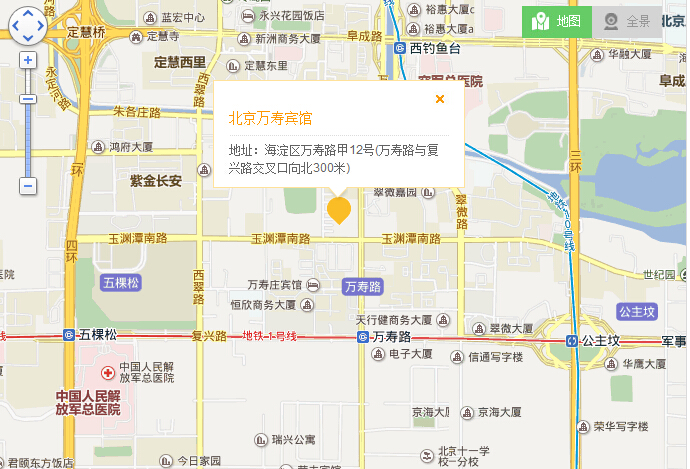 驾车路线：海淀区复兴路与万寿路交叉十字路口向北300米第一个红绿灯向西转弯100米即到；亦可从海淀区玉渊潭南路与万寿路交叉十字路口向西行驶100米即到。地铁路线：地铁1号线，万寿路站，A口出，沿万寿路西向北步行约5分钟即到；地铁10号线，西钓鱼台站，西南口出，沿万寿路向南步行约12分钟即到。公交路线：翠微南里：32路、78路，下车步行39米翠微中里：33路，下车步行236米翠微东里：32路、78路，下车步行509米万寿路口北：32路、33路，下车步行318米万寿庄：78路，下车步行414米